Publicado en Sevilla el 17/10/2018 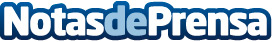 Clínica Lucq se pronuncia: 'el mejor momento para operarse de varices es ahora'La clínica de angiología y cirugía vascular de Sevilla, Lucq, considera que el otoño es la temporada perfecta para operarse de varicesDatos de contacto:Clínica Lucq954 22 35 36Nota de prensa publicada en: https://www.notasdeprensa.es/clinica-lucq-se-pronuncia-el-mejor-momento Categorias: Medicina Andalucia http://www.notasdeprensa.es